John Glenn School CorporationDirect Deposit Authorization FormPlease print and complete ALL the information below. Name:			____________________________________________________________Address: 		____________________________________________________________City, State, Zip:	____________________________________________________________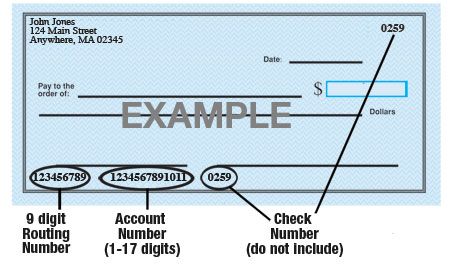 Name of Bank: 	____________________________________________________________9-Digit Routing #: 	____________________________________________________________Account #: 		____________________________________________________________Type of Account: 	Checking 	Savings	(Circle One)IF a checking account, please attach a voided check for the bank account to which funds should be deposited.John Glenn School Corporation is hereby authorized to directly deposit my pay to the account listed above. This authorization will remain in effect until I modify or cancel it in writing.Employee Signature: 	____________________________________________________________Date: 			___________________________